Hello, Ayo

Ayomide Oloyede arrives on the Sandbar this Sunday, May 30, 2021.  He comes to us from Columbus, GA but have no fear, he isn’t walking from there to here.

Getting here is a God thing.  God opened-wide a number of doors, windows and portholes for the Church to bring Ayo on staff to help build a ministry to the students and children of Edisto.  The Sandbar and the Island host a number of students and children.  Ayo’s ‘mission’ is to help Edisto Beach Baptist to develop a ministry to them and their parents.

Ayo’s parents are from West Africa.  They are involved with ministry and mission on the African continent as well as here in the USA.

Ayo has a “million-dollar smile” but to date has received only a dollar-two 
ninety-eight for it.  He plays guitar, sings, does theatre, drives a Pontiac G6 and eats sweet chili chicken wings but please, do not disclose his chicken wing fix the yard birds that he once raised :o :| :o :| :o :|

Seriously, Ayo loves the Lord and is a gifted individual.  He is an exceptional young man and a tremendous addition to the staff of Edisto Beach Baptist.

So, hello Ayo and welcome to Edisto; the Lowcountry, Island, Sandbar, beach and the Church.  We look forward to your time with us this summer.

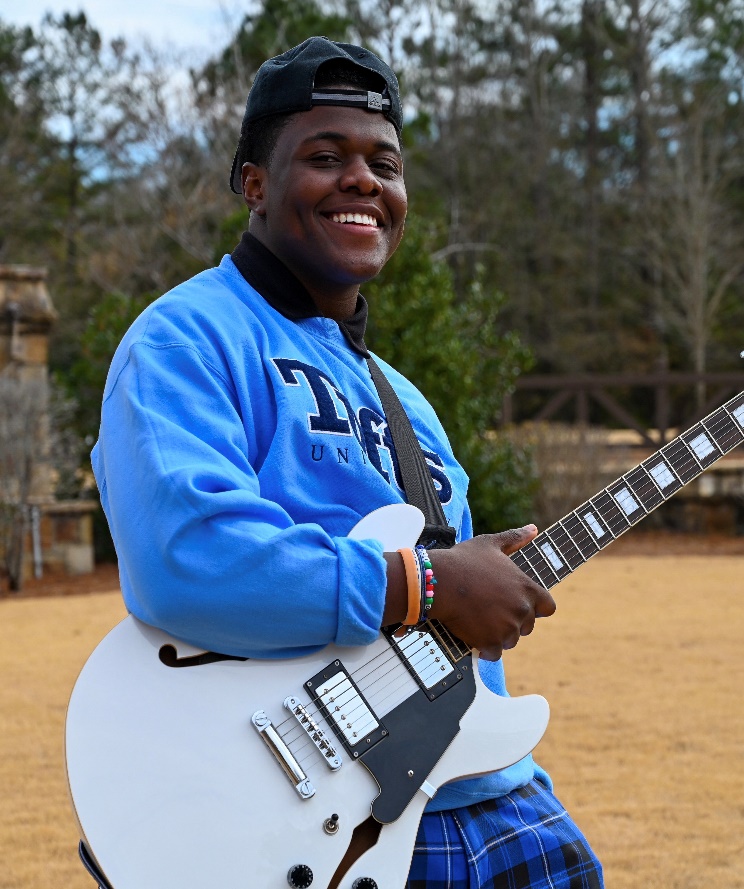 